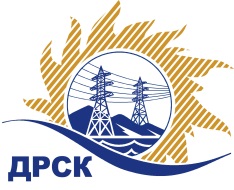 Акционерное Общество«Дальневосточная распределительная сетевая  компания»Протокол № 649/УКС-ВПзаседания закупочной комиссии по открытому запросу цен на право заключения договора  закупка Строительство ЛЭП 6-10 кВ (в том числе ПИР) для технологического присоединения потребителей на территории филиала ПЭС. («Выполнение мероприятий по технологическому присоединению жилой застройки в г. Находка») № 2052.1 раздел  2.1.1.  ГКПЗ 201831806931163- ЕИСПРИСУТСТВОВАЛИ:  члены Закупочной комиссии 1 уровня АО «ДРСК». ВОПРОСЫ, ВЫНОСИМЫЕ НА РАССМОТРЕНИЕ ЗАКУПОЧНОЙ КОМИССИИ: О  рассмотрении результатов оценки заявок Участников.О признании заявок соответствующими условиям Документации о закупке.О ранжировке заявок.О выборе победителя закупки.ВОПРОС 1 «О рассмотрении результатов оценки заявок Участников»РЕШИЛИ:Признать объем полученной информации достаточным для принятия решения.Утвердить цены, полученные на процедуре вскрытия конвертов с заявками участников открытого запроса цен.ВОПРОС 2 «О признании заявок соответствующими условиям Документации о закупке»РЕШИЛИ:Признать заявки ООО "ЭНЕРГОСИСТЕМА ЦЕНТР" ИНН/КПП 7840065623/784001001 ОГРН 1177847147631,  ООО "ЭНЕРГОСТРОЙ" ИНН/КПП 2801163836/280101001  ОГРН 1112801006196 соответствующими условиям Документации о закупке и принять их к дальнейшему рассмотрениюВОПРОС 3 «О ранжировке заявок»РЕШИЛИ:Утвердить итоговую ранжировку заявок:*  с учетом положений пункта 2.6.2. Документации о закупкеВОПРОС 4 «О выборе победителя закупки»РЕШИЛИ:Планируемая стоимость закупки в соответствии с ГКПЗ: 29 795 825.00 рублей без учета НДС (35 159 073.50 руб. с учетом НДС).На основании приведенной итоговой ранжировки поступивших заявок предлагается признать победителем запроса цен  Строительство ЛЭП 6-10 кВ (в том числе ПИР) для технологического присоединения потребителей на территории филиала ПЭС. («Выполнение мероприятий по технологическому присоединению жилой застройки в г. Находка») участника, занявшего первое место в итоговой ранжировке по степени предпочтительности для заказчика: ООО "МонтажЭлектроСервис" ИНН/КПП 2465082377/246601001 ОГРН 1042402645108: на условиях: стоимость заявки  29 795 825.00 руб. без учета НДС (35 159 073.50 руб. с учетом НДС). Срок выполнения работ: с момента заключения договора по 10.11.2018. Условия оплаты: Предварительная оплата (аванс) 30%, вносится в течение 30 (тридцати) календарных дней с даты получения Заказчиком счета, выставленного Подрядчиком. Оплата выполненных работ производится Заказчиком на расчётный счёт Подрядчика в течение 30 (тридцати) календарных дней с момента подписания актов сдачи-приемки выполненных работ, на основании выставленных Подрядчиком счетов с учетом зачета авансового платежа.  Инициатору договора обеспечить подписание договора с Победителем не ранее чем через 10 (десять) дней после публикации протокола выбора победителя закупки.Коврижкина Е.Ю.(4162) 397-208город  Благовещенск«09» октября 2018 года№п/пДата и время внесения изменений в заявкуНаименование Участника закупки и его адресЦена предложения на участие в закупке без НДС, руб.129.09.2018 11:20ООО "МонтажЭлектроСервис" 
ИНН/КПП 2465082377/246601001 
ОГРН 1042402645108Цена: 29 795 825.00 руб. без учета НДС (35 159 073.50 руб. с учетом НДС). 202.10.2018 08:39ООО Научное производственное объединение «Сибэлектрощит»
ИНН/КПП 5501087918/550101001 
ОГРН 1055501059448Цена 29 795 825.00 руб. без учета НДС (35 159 073.50  руб. с учетом НДС). Место в итоговой ранжировкеНаименование и место нахождения участникаЦена заявки на участие в закупкеВозможность применения приоритета в соответствии с 925-ПП 1 место*ООО "МонтажЭлектроСервис" 
ИНН/КПП 2465082377/246601001 
ОГРН 1042402645108Цена: 29 795 825.00 руб. без учета НДС (35 159 073.50 руб. с учетом НДС).нет2 местоООО Научное производственное объединение «Сибэлектрощит»
ИНН/КПП 5501087918/550101001 
ОГРН 1055501059448Цена: 29 795 825.00 руб. без учета НДС (35 159 073.50 руб. с учетом НДС).нетСекретарь Закупочной комиссии: Елисеева М.Г.   _____________________________